Акт № 278/2020о выявлении объекта наружной рекламы и информации (ОНРИ), без разрешения, срок действия которого не истек, либо договора на установку и эксплуатацию на территории городского округа Павловский Посад Московской области«10» декабря 2020 года проведена визуальная проверка объекта наружной рекламы и информации по адресу: Московская область, г. Павловский Посад, между ул. Интернациональная, д. 27 и ул. Корневская, д. 1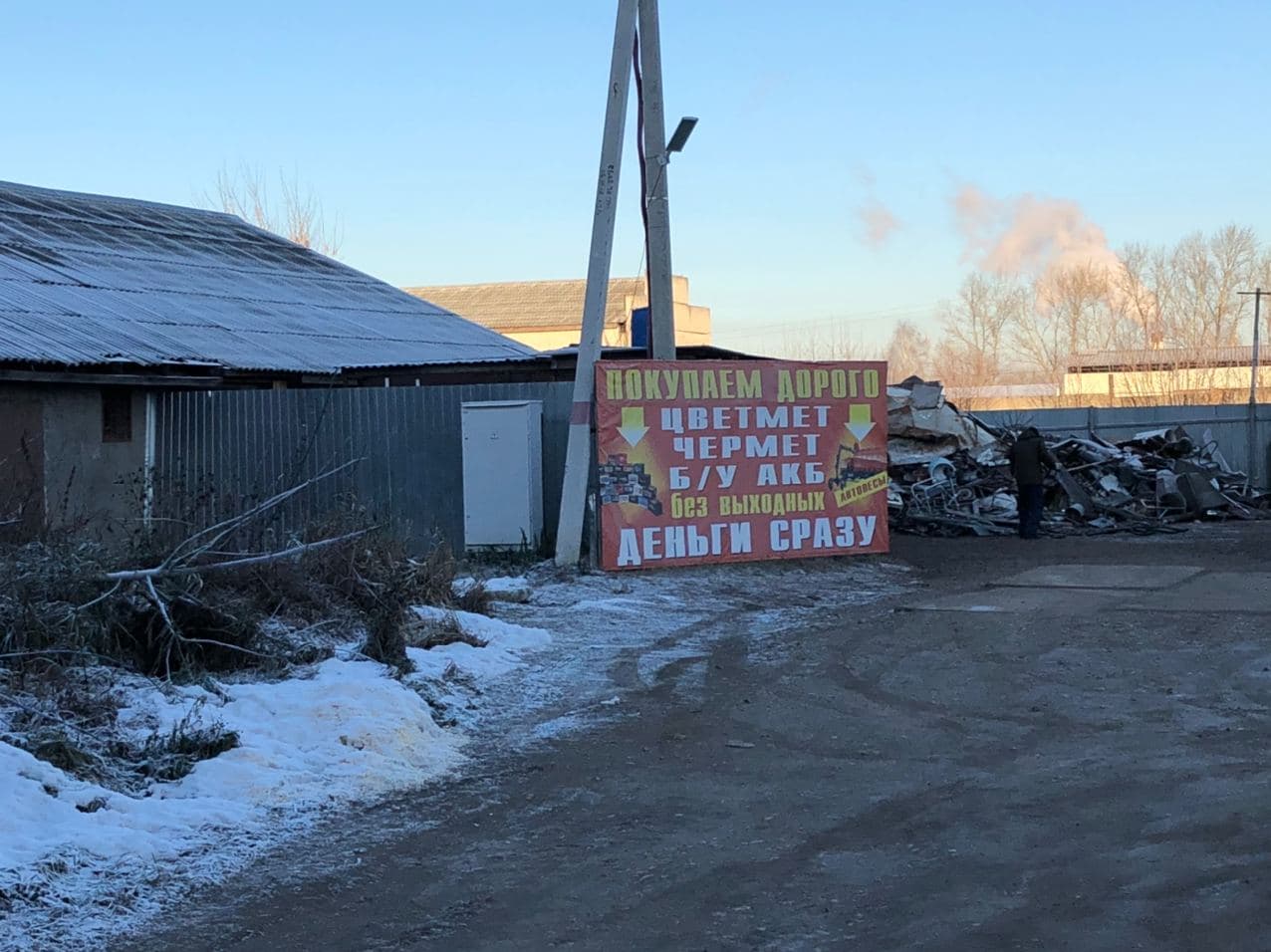 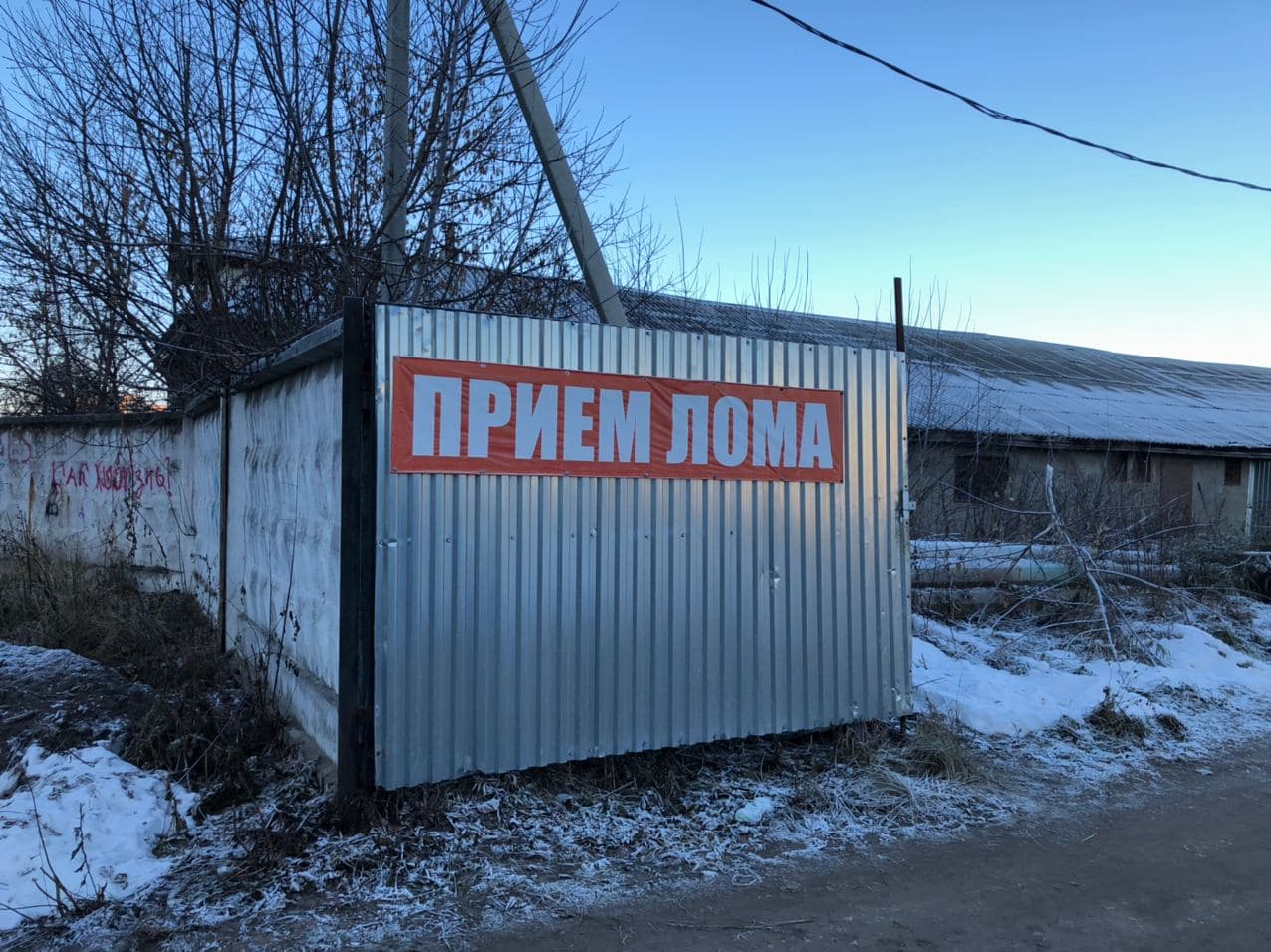 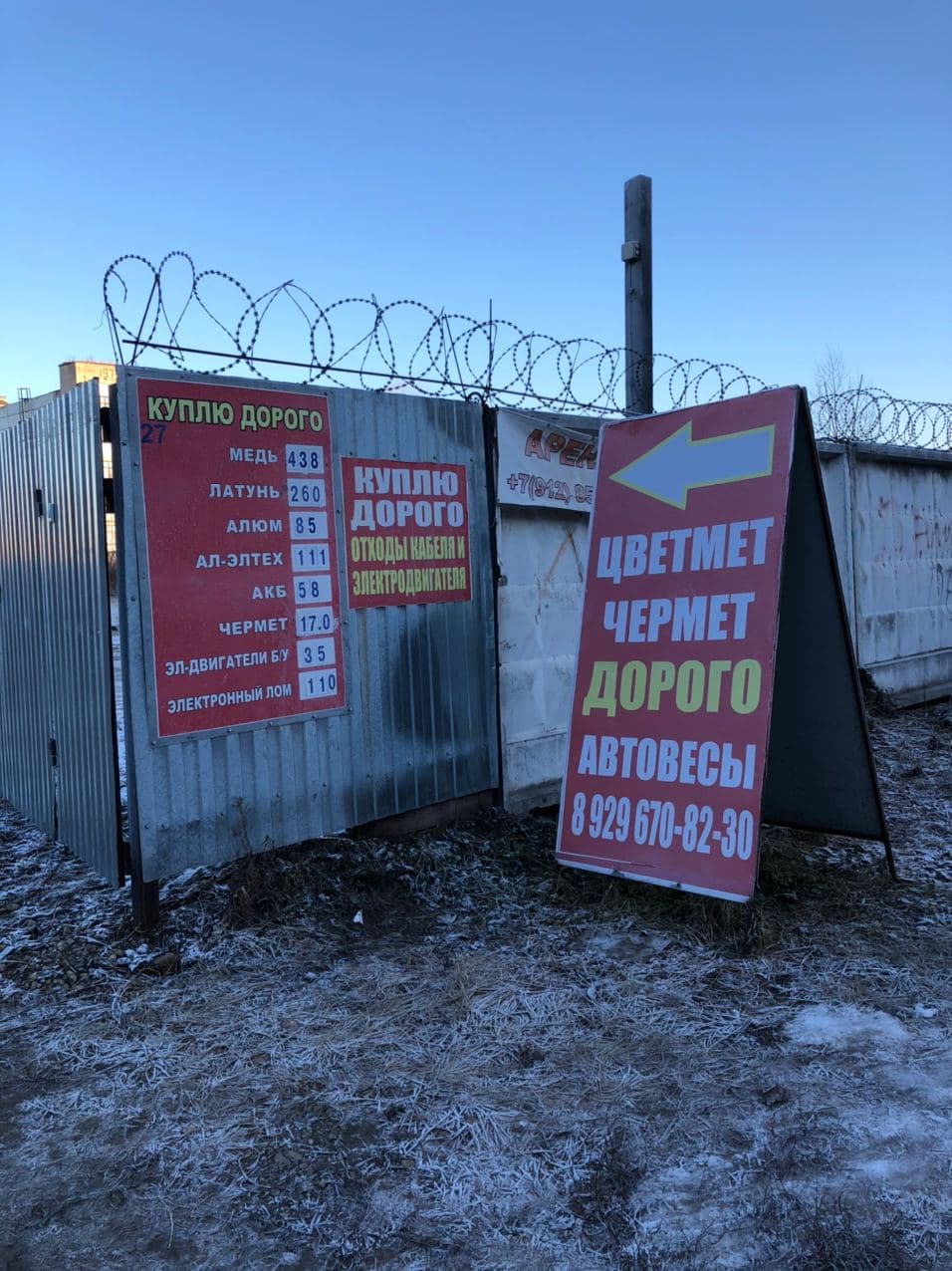 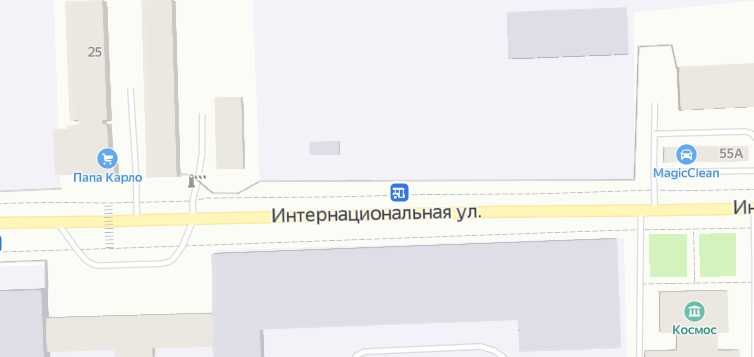 Владелец ОНРИ: НеизвестенЗаконный владелец недвижимого имущества, к которому присоединён ОНРИ:  Общество с ограниченной ответственностью "М-Актив", 426011, Удмуртская Республика, городИжевск, Майская улица, дом 51, помещение 2            В результате проверки выявлены рекламно-информационные конструкции, тип конструкций: баннер  «ПОКУПАЕМ ДОРОГО», баннер на заборе «ПРИЕМ ЛОМА», баннер на заборе «КУПЛЮ ДОРОГО МЕДЬ ЛАТУНЬ АЛЮМ» «КУПЛЮ ДОРОГО отходы кабеля и электродвигателя», баннер на заборе «АРЕНДА», штендер «ЦВЕТМЕТ ЧЕРМЕТ ДОРОГО АВТОВЕСЫ».Конструкции установлены без разрешительной документации, что не соответствует требованиям Архитектурно-Художественного регламента (далее – Регламент) утвержденного Распоряжением от 14.07.2015г. № 31РВ-72. Установка и эксплуатация средств размещения информации в Московской области допускается только при наличии разрешения на установку средств размещения информации, выдаваемого органом местного самоуправления Московской области, на территории которого предполагается осуществить установку и эксплуатацию средств размещения информации, обладающим соответствующими полномочиями.Не допускается, изготовление средств размещения информации с использованием картона, бумаги, ткани, баннерной ткани или сетки (за исключением афиш); заклейка пленками (иными материалами) плоскостей витрины. При проектировании размещения средств размещения информации и рекламных конструкций на зданиях и сооружениях не допускается предусматривать перекрытие оконных, дверных и арочных проемов и окон (витрин, витражей). Не допускается установка средств размещения информации и рекламных конструкций, заведомо ухудшающих архитектурно-художественный облик зданий, сооружений и визуальное восприятие объектов архитектуры и территории.Проверку провели:Владелец ОНРИ: НеизвестенЗаконный владелец недвижимого имущества, к которому присоединён ОНРИ:  Общество с ограниченной ответственностью "М-Актив", 426011, Удмуртская Республика, городИжевск, Майская улица, дом 51, помещение 2            В результате проверки выявлены рекламно-информационные конструкции, тип конструкций: баннер  «ПОКУПАЕМ ДОРОГО», баннер на заборе «ПРИЕМ ЛОМА», баннер на заборе «КУПЛЮ ДОРОГО МЕДЬ ЛАТУНЬ АЛЮМ» «КУПЛЮ ДОРОГО отходы кабеля и электродвигателя», баннер на заборе «АРЕНДА», штендер «ЦВЕТМЕТ ЧЕРМЕТ ДОРОГО АВТОВЕСЫ».Конструкции установлены без разрешительной документации, что не соответствует требованиям Архитектурно-Художественного регламента (далее – Регламент) утвержденного Распоряжением от 14.07.2015г. № 31РВ-72. Установка и эксплуатация средств размещения информации в Московской области допускается только при наличии разрешения на установку средств размещения информации, выдаваемого органом местного самоуправления Московской области, на территории которого предполагается осуществить установку и эксплуатацию средств размещения информации, обладающим соответствующими полномочиями.Не допускается, изготовление средств размещения информации с использованием картона, бумаги, ткани, баннерной ткани или сетки (за исключением афиш); заклейка пленками (иными материалами) плоскостей витрины. При проектировании размещения средств размещения информации и рекламных конструкций на зданиях и сооружениях не допускается предусматривать перекрытие оконных, дверных и арочных проемов и окон (витрин, витражей). Не допускается установка средств размещения информации и рекламных конструкций, заведомо ухудшающих архитектурно-художественный облик зданий, сооружений и визуальное восприятие объектов архитектуры и территории.Проверку провели:Заместитель начальника отдела архитектуры, градостроительства и рекламы комитета земельно-имущественных отношений Администрации Калашникова Наталья Николаевна_________________________________________________(должность, ФИО, подпись) Главный специалист отдела архитектуры, градостроительства и рекламы комитета земельно-имущественных отношений Администрации Гильманова Елена Анатольевна_____________________________________________________(должность, ФИО, подпись)Заместитель начальника отдела архитектуры, градостроительства и рекламы комитета земельно-имущественных отношений Администрации Калашникова Наталья Николаевна_________________________________________________(должность, ФИО, подпись) Главный специалист отдела архитектуры, градостроительства и рекламы комитета земельно-имущественных отношений Администрации Гильманова Елена Анатольевна_____________________________________________________(должность, ФИО, подпись)